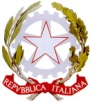 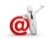 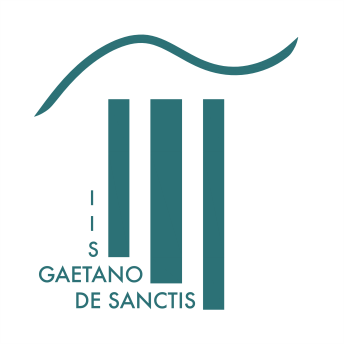 DOMANDA DI ISCRIZIONE a.s. 2020/21(Classi intermedie)Da riconsegnare in Segreteria entro il 31 gennaio 2020, corredato delle ricevute di pagamento.SEZ. A – Dati anagrafici:Il/La/I sottoscritto/a/i ………………………………………….…………………………….. e ………………………….…………………………………………………,genitore/i     /    tutore/i       (barrare la voce che interessa), esercenti la potestà genitoriale sul/la figlio/a………………………………………………………………………………………………………,CHIEDONO L’ISCRIZIONE DELL’ALUNNO/A    alla classe …………….    sez. ……………    INDIRIZZO DI STUDI:      CLASSICO     		         CLASSICO OPZIONE CAMBRIDGE  	     CLASSICO AUREUS  	     LINGUISTICO         LINGUISTICO ESABAC      LINGUISTICO OPZIONE CAMBRIDGE   LINGUISTICO CAMBRIDGE/ESABAC SCIENTIFICO          SCIENTIFICO OPZIONE CAMBRIDGE        LICEO MATEMATICO SEDE:                             CASSIA 931         CASSIA 734          MALVANO          SERRA          GALLINA A tal fine dichiara/no, sotto la propria responsabilità, che le seguenti dichiarazioni riguardanti l’alunno/a corrispondono al vero:codice fiscale …………………………………………   nato/a a ………………………………………………………….………………   il ……………………………residente a …………………………………… in (via/piazza/ecc.) ..................................................................................... n. ………………….c.a.p. ……………….   municipio ……………….   tel. casa …………………………….………   cell. alunno/a ……………………………………e-mail alunno/a ………………………………………………………………………………………….   cittadinanza ………………………………………lingue studiate ………………………………………………...   scuola di provenienza ………………………………………….   promosso   SI     NO SEZ. B – Dati anagrafici genitori/tutori:SEZ. C – Nucleo familiare convivente:I Genitori sono tenuti a comunicare alla Scuola eventuali modifiche dei propri dati.I sottoscritti   ………………………………………………………:::::::::::::		..           …. e ………………………………………………………… :::           .   autorizzano il trattamento dei dati personali forniti che saranno utilizzati dalla scuola ai sensi del Reg. UE n. 679/2016SEZ. D – Autorizzazioni dei genitori alla scuola: dichiaro/iamo di aver preso visione sul sito della scuola  del Regolamento d’Istituto, del Patto di corresponsabilità e dell’informativa sulla sicurezza di cui al DLgs  n. 81/2008      SI       NO  autorizzo/iamo la scuola a comunicare l’indirizzo email (madre/padre) al rappresentante di classe dei genitori per comunicazioni relative alla classe     SI      NO  autorizzo/iamo riprese video/fotografie in occasioni di viaggi, visite d’istruzione e partecipazioni ad eventi connessi a progetti/attività didattica e loro utilizzo per documentare le iniziative della scuola       SI       NO Roma, ………………………………..Firma genitore____________________________________		        Firma genitore ____________________________________NEL CASO FIRMI UN SOLO GENITORE:Il/La sottoscritto/a …………………………………………………………………………….……………... consapevole delle conseguenze amministrative e penali per chi rilasci dichiarazioni non corrispondenti a verità, ai sensi del DPR 245/2000, dichiara di aver effettuato la scelta/richiesta in osservanza delle disposizioni sulla responsabilità genitoriali di cui agli artt. 316,317, 337 ter e quater del codice civile, che richiedono il consenso di entrambi i genitori.								Firma ___________________________________Da riconsegnare in Segreteria entro il 31 gennaio 2020, corredato delle ricevute di pagamento.Padre     /    Tutore       (barrare la voce di interesse)Cognome …………………………………………………………...   Nome ……………………………………………….   nato il ………………………………..a (comune) …………………………………………………   (provincia) ………   (stato) ………………………….   nazionalità ……………………………..residente in (via/piazza/ecc.) ……………………………………………………………………………………..…   n. …………..  cap ………………………..    comune ……………………………………………………….   provincia …………..codice fiscale ………………………………………………………………..   tel. casa …………………………………..   cell. ……………………………….…e-mail ……………………………………………………………………………………………………..   professione ………………………………………………….Madre     /    Tutore       (barrare la voce di interesse)Cognome ………………………………………………………..….   Nome ……………………………………………….   nato il ………………………………..a (comune) …………………………………………………   (provincia) ……...   (stato) …………………………   nazionalità ………………………………residente in (via/piazza/ecc.) ……………………………………………………………………………….………   n. …………..    cap ………………………. comune …………………………………………………….   provincia …………..codice fiscale ………………………………………………..………   tel. casa ………………………………..…….   cell. ………………………………………e-mail ……………………………………………………………………………………………………..   professione ………………………………………………….Cognome e NomeLuogo di nascitaData di nascitaGrado di Parentela